
Student Fellowships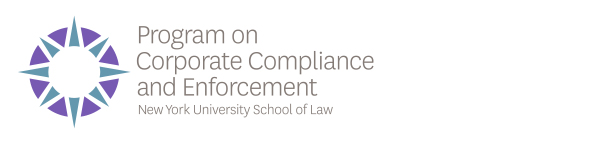 Each year, several outstanding students are offered positions as Fellows with the Program on Corporate Compliance and Enforcement, enabling them to gain unparalleled expertise in this area, through research, participation in our invitation-only events and interaction with leading practitioners. Eligibility RequirementsPCCE Student Fellowship positions are open to all NYU Law Students with experience in corporate compliance or enforcement. Preference is given to rising 3Ls who have taken Business Crime (4 credits), Compliance, or Regulation of Foreign Corrupt Practices. Fellow ResponsibilitiesPCCE fellows have the opportunity to (and are expected to) do the following:Work as a paid research assistant for one of the PCCE directors approximately 5-10 hours a week or work with the Executive Director editing blog posts and publications.Volunteer to help with registration at least one PCCE event each year (8-10 a.m. or at lunch), in return for which they can attend one of the lunches and will have a reserved seat at a table with leading practitioners in the area.Work directly with a PCCE director or senior fellow to write at least one blog post (600-1000) for PCCE’s blog, Compliance and Enforcement. PCCE will publish accepted blogs under the student’s name.Attend two PCCE-sponsored receptions each year for PCCE student fellows, PCCE Faculty directors, PCCE senior fellows, affiliated full-time and adjunct faculty, and other interested participants.Application InstructionsPCCE Student Fellowship positions are open to all NYU Law Students with experience in corporate compliance or enforcement. Preference is given to rising 3Ls who have taken Business Crime (4 credits), Compliance, or Regulation of Foreign Corrupt Practices. Applications should be submitted to Assistant Director Michelle Austin at michelle.austin@nyu.edu.  Application checklist:Resume Unofficial transcriptCover LetterThe deadline for submitting applications to the 2019-2020 Program on Corporate Compliance and Enforcement is July 15, 2019.  For more information, please contact law.pcce@nyu.edu.Deadline:  July 15th for the upcoming Academic Year